El ADNADN: Acido DesoxiriboNucleicoEl ADN se encuentra en el núcleo de la célula, y también esta esparcido  toda la célula, es una molécula capaz de asegurar la transmisión de los caracteres genéticos de  célula a célula, ya que al dividirse para su reproducción se copia de forma exacta en la nueva célula, generación tras generación.Su estructura es algo parecida a una doble hélice unida por puentes, el tamaño es microscópico: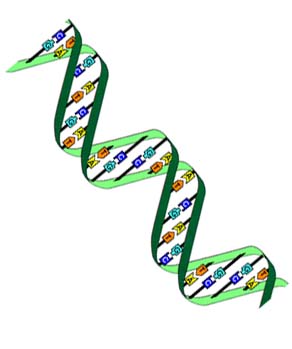 